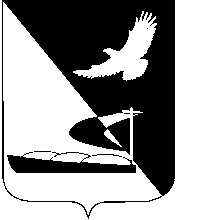 АДМИНИСТРАЦИЯ МУНИЦИПАЛЬНОГО ОБРАЗОВАНИЯ«АХТУБИНСКИЙ РАЙОН»ПОСТАНОВЛЕНИЕ14.11.2014        						                                    № 1758О проведении открытого по составу участников и форме подачи заявок аукциона по продаже земельных участков для индивидуального жилищного строительстваВ связи с наличием сформированных земельных участков, не обремененных правами третьих лиц, руководствуясь статьей 38 Земельного кодекса Российской Федерации, Уставом муниципального образования «Ахтубинский район», администрация муниципального образования «Ахтубинский район»ПОСТАНОВЛЯЕТ:1. Комитету имущественных и земельных отношений администрации муниципального образования «Ахтубинский район» (Морозова В.Н.) организовать и провести открытый по составу участников и форме подачи заявок аукцион по продаже земельных участков, из земель населенных пунктов, с кадастровым номером 30:01:120101:897, площадью 2000 кв.м, расположенного по адресу: Астраханская область, Ахтубинский район,          с. Садовое, ул. Набережная, № 9 «Д», с кадастровым номером 30:01:120101:898, площадью 2000 кв.м, расположенного по адресу: Астраханская область, Ахтубинский район, с. Садовое, ул. Набережная,        № 9 «Е», с кадастровым номером 30:01:120101:899, площадью 2000 кв.м, расположенного по адресу: Астраханская область, Ахтубинский район,          с. Садовое, ул. Набережная, 14, с кадастровым номером 30:01:120101:901, площадью 1000 кв.м, расположенного по адресу: Астраханская область, Ахтубинский район, с. Садовое, ул. Набережная, № 167 «Г», с кадастровым номером 30:01:120101:917, площадью 1500 кв.м, расположенного по адресу: Астраханская область, Ахтубинский район, с. Садовое, ул. Набережная,      120 «А», с кадастровым номером 30:01:120101:919, площадью 2000 кв.м, расположенного по адресу: Астраханская область, Ахтубинский район,          с. Садовое, ул. Набережная, 8 «Б», с кадастровым номером 30:01:120101:920, площадью 2000 кв.м, расположенного по адресу: Астраханская область, Ахтубинский район, с. Садовое, ул. Набережная, 8 «В», с кадастровым номером 30:01:120101:921, площадью 2000 кв.м, расположенного по адресу: Астраханская область, Ахтубинский район, с. Садовое, ул. Набережная,          8 «А», с кадастровым номером 30:01:120101:922, площадью 2000 кв.м, расположенного по адресу: Астраханская область, Ахтубинский район,         с. Садовое, ул. Набережная, 8 «Г», с кадастровым номером 30:01:120101:923, площадью 1000 кв.м, расположенного по адресу: Астраханская область, Ахтубинский район, с. Садовое, ул. Набережная, 170 «Г», с кадастровым номером 30:01:120101:925, площадью 1000 кв.м, расположенного по адресу: Астраханская область, Ахтубинский район, с. Садовое, ул. Набережная,      170 «В», с кадастровым номером 30:01:150230:2119, площадью 960 кв.м, расположенного по адресу: Астраханская область, г. Ахтубинск, ул. Котова, район дома № 7 по ул. Котова, с кадастровым номером 30:01:150103:2565, площадью 1000 кв.м, расположенного по адресу: Астраханская область,         г. Ахтубинск, ул. Кочубея (в районе дома № 11 по ул. Кочубея).2. Утвердить извещение о проведении открытого по составу участников и форме подачи заявок аукциона по продаже земельных участков, из земель населенных пунктов, с кадастровым номером 30:01:120101:897, площадью 2000 кв.м, расположенного по адресу: Астраханская область, Ахтубинский район, с. Садовое, ул. Набережная, № 9 «Д», с кадастровым номером 30:01:120101:898, площадью 2000 кв.м, расположенного по адресу: Астраханская область, Ахтубинский район, с. Садовое, ул. Набережная,        № 9 «Е», с кадастровым номером 30:01:120101:899, площадью 2000 кв.м, расположенного по адресу: Астраханская область, Ахтубинский район,          с. Садовое, ул. Набережная, 14, с кадастровым номером 30:01:120101:901, площадью 1000 кв.м, расположенного по адресу: Астраханская область, Ахтубинский район, с. Садовое, ул. Набережная, № 167 «Г», с кадастровым номером 30:01:120101:917, площадью 1500 кв.м, расположенного по адресу: Астраханская область, Ахтубинский район, с. Садовое, ул. Набережная,      120 «А», с кадастровым номером 30:01:120101:919, площадью 2000 кв.м, расположенного по адресу: Астраханская область, Ахтубинский район,          с. Садовое, ул. Набережная, 8 «Б», с кадастровым номером 30:01:120101:920, площадью 2000 кв.м, расположенного по адресу: Астраханская область, Ахтубинский район, с. Садовое, ул. Набережная, 8 «В», с кадастровым номером 30:01:120101:921, площадью 2000 кв.м, расположенного по адресу: Астраханская область, Ахтубинский район, с. Садовое, ул. Набережная,          8 «А», с кадастровым номером 30:01:120101:922, площадью 2000 кв.м, расположенного по адресу: Астраханская область, Ахтубинский район,          с. Садовое, ул. Набережная, 8 «Г», с кадастровым номером 30:01:120101:923, площадью 1000 кв.м, расположенного по адресу: Астраханская область, Ахтубинский район, с. Садовое, ул. Набережная, 170 «Г», с кадастровым номером 30:01:120101:925, площадью 1000 кв.м, расположенного по адресу: Астраханская область, Ахтубинский район, с. Садовое, ул. Набережная,      170 «В», с кадастровым номером 30:01:150230:2119, площадью 960 кв.м, расположенного по адресу: Астраханская область, г. Ахтубинск, ул. Котова, район дома № 7 по ул. Котова, с кадастровым номером 30:01:150103:2565, площадью 1000 кв.м, расположенного по адресу: Астраханская область,         г. Ахтубинск, ул. Кочубея (в районе дома № 11 по ул. Кочубея) (прилагается).3. Утвердить проект заявки на участие в открытом по составу участников и форме подачи заявок аукционе по продаже земельных участков из земель населенных пунктов: с кадастровым номером 30:01:120101:897, площадью 2000 кв.м, расположенного по адресу: Астраханская область, Ахтубинский район, с. Садовое, ул. Набережная, № 9 «Д», с кадастровым номером 30:01:120101:898, площадью 2000 кв.м, расположенного по адресу: Астраханская область, Ахтубинский район, с. Садовое, ул. Набережная, № 9 «Е», с кадастровым номером 30:01:120101:899, площадью 2000 кв.м, расположенного по адресу: Астраханская область, Ахтубинский район,          с. Садовое, ул. Набережная, 14, с кадастровым номером 30:01:120101:901, площадью 1000 кв.м, расположенного по адресу: Астраханская область, Ахтубинский район, с. Садовое, ул. Набережная, № 167 «Г», с кадастровым номером 30:01:120101:917, площадью 1500 кв.м, расположенного по адресу: Астраханская область, Ахтубинский район, с. Садовое, ул. Набережная,      120 «А», с кадастровым номером 30:01:120101:919, площадью 2000 кв.м, расположенного по адресу: Астраханская область, Ахтубинский район,          с. Садовое, ул. Набережная, 8 «Б», с кадастровым номером 30:01:120101:920, площадью 2000 кв.м, расположенного по адресу: Астраханская область, Ахтубинский район, с. Садовое, ул. Набережная, 8 «В», с кадастровым номером 30:01:120101:921, площадью 2000 кв.м, расположенного по адресу: Астраханская область, Ахтубинский район, с. Садовое, ул. Набережная, 8 «А», с кадастровым номером 30:01:120101:922, площадью 2000 кв.м, расположенного по адресу: Астраханская область, Ахтубинский район,          с. Садовое, ул. Набережная, 8 «Г», с кадастровым номером 30:01:120101:923, площадью 1000 кв.м, расположенного по адресу: Астраханская область, Ахтубинский район, с. Садовое, ул. Набережная, 170 «Г», с кадастровым номером 30:01:120101:925, площадью 1000 кв.м, расположенного по адресу: Астраханская область, Ахтубинский район, с. Садовое, ул. Набережная, 170 «В», с кадастровым номером 30:01:150230:2119, площадью 960 кв.м, расположенного по адресу: Астраханская область, г. Ахтубинск, ул. Котова, район дома № 7 по ул. Котова, с кадастровым номером 30:01:150103:2565, площадью 1000 кв.м, расположенного по адресу: Астраханская область,         г. Ахтубинск, ул. Кочубея (в районе дома № 11 по ул. Кочубея) (прилагается).4. Отделу информатизации и компьютерного обслуживания администрации МО «Ахтубинский район» (Короткий В.В.) обеспечить размещение настоящего постановления в сети Интернет на официальном сайте администрации МО «Ахтубинский район» в разделе «Администрация» подраздел «Документы администрации» подраздел «Официальные документы». 5. Отделу контроля и обработки  информации администрации                    МО «Ахтубинский район» (Свиридова Л.В.) представить информацию в газету «Ахтубинская правда» о размещении настоящего постановления в сети Интернет на официальном сайте администрации МО «Ахтубинский район» в разделе «Администрация» подраздел «Документы администрации» подраздел «Официальные документы». Глава муниципального образования                                       	В.А. ВедищевУТВЕРЖДЕНОпостановлением администрации МО «Ахтубинский район»от  14.11.2014 №  1758ИЗВЕЩЕНИЕо проведении открытого по составу участников и форме подачи заявок аукциона по продаже земельных участков для индивидуального жилищного строительстваАдминистрация муниципального образования «Ахтубинский район»  в соответствии с Земельным кодексом Российской Федерации проводит аукцион по продаже земельных участков, который состоится 24 декабря 2014 года в 9.00 по адресу: Астраханская область, г. Ахтубинск,                             ул. Волгоградская, 141, каб. № 12.Предмет аукциона: Лот № 1 Земельный участок, из земель населенных пунктов, с кадастровым номером 30:01:120101:897, площадью 2000 кв.м, расположенный по адресу: Астраханская область, Ахтубинский район,           с. Садовое, ул. Набережная, № 9 «Д», в границах, указанных в кадастровом паспорте земельного участка.Начальная цена продажи – 22700 рублей; шаг аукциона– 1000 рублей; размер задатка - 4540 рублей. Разрешенное использование земельного участка – для индивидуальной жилой застройки; для цели строительства индивидуального жилого дома; обременения и ограничения использования земельного участка – отсутствуют.Лот № 2 Земельный участок, из земель населенных пунктов, с кадастровым номером 30:01:120101:898, площадью 2000 кв.м, расположенный по адресу: Астраханская область, Ахтубинский район,           с. Садовое, ул. Набережная, № 9 «Е», в границах, указанных в кадастровом паспорте земельного участка.Начальная цена продажи – 22700 рублей; шаг аукциона – 1000 рублей; размер задатка - 4540 рублей. Разрешенное использование земельного участка – для индивидуальной жилой застройки; для цели строительства индивидуального жилого дома; обременения и ограничения использования земельного участка – отсутствуют.Лот № 3 Земельный участок из земель населенных пунктов, с кадастровым номером 30:01:120101:899, площадью 2000 кв.м, расположенный по адресу: Астраханская область, Ахтубинский район,           с. Садовое, ул. Набережная, 14 в границах, указанных в кадастровом паспорте земельного участка.Начальная цена продажи – 22700 рублей; шаг аукциона – 1000 рублей; размер задатка - 4540 рублей. Разрешенное использование земельного участка – для индивидуальной жилой застройки; для цели строительства индивидуального жилого дома; обременения и ограничения использования земельного участка – отсутствуют.Лот № 4 Земельный участок, из земель населенных пунктов, с кадастровым номером 30:01:120101:901, площадью 1000 кв.м, расположенный по адресу: Астраханская область, Ахтубинский район,           с. Садовое, ул. Набережная, № 167 «Г», в границах, указанных в кадастровом паспорте земельного участка.Начальная цена продажи – 11300 рублей; шаг аукциона – 500 рублей; размер задатка - 2260 рублей. Разрешенное использование земельного участка – для индивидуальной жилой застройки; для цели строительства индивидуального жилого дома; обременения и ограничения использования земельного участка – отсутствуют.Лот № 5 Земельный участок, из земель населенных пунктов, с кадастровым номером 30:01:120101:917, площадью 1500 кв.м, расположенный по адресу: Астраханская область, Ахтубинский район,           с. Садовое, ул. Набережная, 120 «А», в границах, указанных в кадастровом паспорте земельного участка.Начальная цена продажи – 17000 рублей; шаг аукциона – 500 рублей; размер задатка - 3400 рублей. Разрешенное использование земельного участка – для индивидуальной жилой застройки; для цели строительства индивидуального жилого дома; обременения и ограничения использования земельного участка – отсутствуют.Лот № 6 Земельный участок, из земель населенных пунктов, с кадастровым номером 30:01:120101:919, площадью 2000 кв.м, расположенный по адресу: Астраханская область, Ахтубинский район,           с. Садовое, ул. Набережная, 8 «Б», в границах, указанных в кадастровом паспорте земельного участка.Начальная цена продажи – 22700 рублей; шаг аукциона – 1000 рублей; размер задатка - 4540 рублей. Разрешенное использование земельного участка – для индивидуальной жилой застройки; для цели строительства индивидуального жилого дома; обременения и ограничения использования земельного участка – отсутствуют.Лот № 7 Земельный участок, из земель населенных пунктов, с кадастровым номером 30:01:120101:920, площадью 2000 кв.м, расположенный по адресу: Астраханская область, Ахтубинский район,           с. Садовое, ул. Набережная, 8 «В», в границах, указанных в кадастровом паспорте земельного участка.Начальная цена продажи – 22700 рублей; шаг аукциона – 1000 рублей; размер задатка - 4540 рублей. Разрешенное использование земельного участка – для индивидуальной жилой застройки; для цели строительства индивидуального жилого дома; обременения и ограничения использования земельного участка – отсутствуют.Лот № 8 Земельный участок, из земель населенных пунктов, с кадастровым номером 30:01:120101:921, площадью 2000 кв.м, расположенный по адресу: Астраханская область, Ахтубинский район,           с. Садовое, ул. Набережная, 8 «А», в границах, указанных в кадастровом паспорте земельного участка.Начальная цена продажи – 22700 рублей; шаг аукциона – 1000 рублей; размер задатка - 4540 рублей. Разрешенное использование земельного участка – для индивидуальной жилой застройки; для цели строительства индивидуального жилого дома; обременения и ограничения использования земельного участка – отсутствуют.Лот № 9 Земельный участок, из земель населенных пунктов, с кадастровым номером 30:01:120101:922, площадью 2000 кв.м, расположенный по адресу: Астраханская область, Ахтубинский район,           с. Садовое, ул. Набережная, 8 «Г», в границах, указанных в кадастровом паспорте земельного участка.Начальная цена продажи – 22700 рублей; шаг аукциона – 1000 рублей; размер задатка - 4540 рублей. Разрешенное использование земельного участка – для индивидуальной жилой застройки; для цели строительства индивидуального жилого дома; обременения и ограничения использования земельного участка – отсутствуют.Лот № 10 Земельный участок, из земель населенных пунктов, с кадастровым номером 30:01:120101:923, площадью 1000 кв.м, расположенный по адресу: Астраханская область, Ахтубинский район, с. Садовое, ул. Набережная, 170 «Г», в границах, указанных в кадастровом паспорте земельного участка.Начальная цена продажи – 11300 рублей; шаг аукциона – 500 рублей; размер задатка - 2260 рублей. Разрешенное использование земельного участка – для индивидуальной жилой застройки; для цели строительства индивидуального жилого дома; обременения и ограничения использования земельного участка – отсутствуют.Лот № 11 Земельный участок, из земель населенных пунктов, с кадастровым номером 30:01:120101:924, площадью 1000 кв.м, расположенный по адресу: Астраханская область, Ахтубинский район,           с. Садовое, ул. Набережная, 170 «Д», в границах, указанных в кадастровом паспорте земельного участка.Начальная цена продажи – 11300 рублей; шаг аукциона – 500 рублей; размер задатка - 2260 рублей. Разрешенное использование земельного участка – для индивидуальной жилой застройки; для цели строительства индивидуального жилого дома; обременения и ограничения использования земельного участка – отсутствуют.Лот № 12 Земельный участок, из земель населенных пунктов, с кадастровым номером 30:01:120101:925, площадью 1000 кв.м, расположенный по адресу: Астраханская область, Ахтубинский район,           с. Садовое, ул. Набережная, 170 «В», в границах, указанных в кадастровом паспорте земельного участка.Начальная цена продажи – 11300 рублей; шаг аукциона – 500 рублей; размер задатка - 2260 рублей. Разрешенное использование земельного участка – для индивидуальной жилой застройки; для цели строительства индивидуального жилого дома; обременения и ограничения использования земельного участка – отсутствуют.Лот № 13 Земельный участок, из земель населенных пунктов, с кадастровым номером 30:01:150230:2119, площадью 960 кв.м, расположенный по адресу: Астраханская область, г. Ахтубинск, ул. Котова, район дома № 7 по ул. Котова, в границах, указанных в кадастровом паспорте земельного участка.Начальная цена продажи – 49000 рублей; шаг аукциона – 2000 рублей; размер задатка - 9800 рублей. Разрешенное использование земельного участка – под строительство индивидуального жилого дома; обременения и ограничения использования земельного участка – отсутствуют.Лот № 14 Земельный участок, из земель населенных пунктов, с кадастровым номером 30:01:150103:2565, площадью 1000 кв.м, расположенный по адресу: Астраханская область, г. Ахтубинск, ул. Кочубея (в районе дома № 11 по ул. Кочубея), в границах, указанных в кадастровом паспорте земельного участка.Начальная цена продажи – 47000 рублей; шаг аукциона – 2000 рублей; размер задатка - 9400 рублей. Разрешенное использование земельного участка – под строительство индивидуального жилого дома; обременения и ограничения использования земельного участка – отсутствуют.Информация о предыдущих торгах по продаже лотов № 1-4: открытый по составу участников и форме подачи заявок аукцион от 02.10.2014  признан несостоявшимся в связи с отказом победителя аукциона от заключения договора купли-продажи.Предложения о цене в ходе проведения аукциона подаются открыто; победителем аукциона признается участник, предложивший наибольшую цену за земельный участок. Заявки на участие в аукционе принимаются администрацией муниципального образования «Ахтубинский район» в срок с 08 ч.00 мин. 20.11.2014 до 17 ч.00 мин. 19.12.2014 по адресу: 416500, Астраханская область, г.Ахтубинск, ул.Волгоградская, 141, каб. № 9. Администрация муниципального образования «Ахтубинский район» вправе отказаться от проведения аукциона не позднее, чем за пятнадцать дней до дня проведения аукциона.  Извещение об отказе в проведении аукциона опубликовывается в периодических печатных изданиях, в которых было опубликовано извещение о проведении аукциона, а также размещается на официальном сайте Российской Федерации в сети «Интернет» в сроки, установленные действующим законодательством Российской Федерации.Документы, представляемые заявителем для участия в аукционе: заявка на участие в аукционе по установленной письменной форме с указанием реквизитов счета для возврата задатка; копии документов, удостоверяющих личность (для физических лиц); документы, подтверждающие внесение задатка.Заявитель не допускается к участию в аукционе по следующим основаниям: непредставление необходимых для участия в аукционе документов или представление недостоверных сведений; непоступление задатка на счет, указанный в извещении о проведении аукциона, до дня окончания приема документов для участия в аукционе; подача заявки на участие в аукционе лицом, которое в соответствии с федеральными законами не имеет права приобретать в собственность земельные участки; отсутствие сведений о заявителе в едином государственном реестре юридических лиц (для юридических лиц) или едином государственном реестре индивидуальных предпринимателей (для индивидуальных предпринимателей).Задаток для участия в аукционе вносится в срок, определенный для принятия заявок, в безналичной форме по следующим реквизитам: УФК по Астраханской области; р/счет 40302810000003000024; л/счет 05253007280 (Администрация муниципального образования «Ахтубинский район»); ИНН 3012000794; КПП 300101001;  Банк: ГРКЦ ГУ Банка России по Астраханской области; БИК: 041203001. Назначение платежа: задаток для участия в аукционе от 24.12.2014 (Лот №*).Признание заявителей участниками аукциона состоится 22.12.2014 в 10 ч. 00 мин. по адресу: Астраханская область, г. Ахтубинск, ул.Волгоградская, 141, каб. № 9. Заявитель имеет право отозвать принятую заявку до дня окончания срока приема заявок, уведомив об этом в письменной форме администрацию муниципального образования «Ахтубинский район». В случае отзыва заявителем в установленном порядке заявки до дня окончания срока приема заявок, поступивший от заявителя задаток возвращается в течение трех дней со дня регистрации отзыва заявки. В случае отзыва заявки заявителем позднее дня окончания срока приема заявок, а также участникам аукциона не победившим в нем, задаток возвращается в течение трех дней со дня подписания протокола о результатах аукциона.Результаты аукциона оформляются протоколом, который подписывается администрацией муниципального образования «Ахтубинский район» и победителем аукциона в день проведения аукциона. Договор купли-продажи заключается не ранее 10 дней со дня размещения информации о результатах аукциона на официальном сайте Российской Федерации в сети «Интернет». Победитель аукциона до заключения договора купли-продажи возмещает расходы по межеванию, постановке на кадастровый учет и оценке земельного участка. Ознакомиться с информацией о земельном участке, порядком проведения аукциона, проектом договора купли-продажи, а также получить иные сведения по аукциону можно по адресу: Астраханская область,              г. Ахтубинск, ул. Волгоградская, 141, каб. № 9, в рабочие дни с 8.00 до 17.00, тел.: 8 (85141) 4-04-05; (85141) 4-04-07.».Верно: УТВЕРЖДЕН                                                               постановлением администрации                                                                МО «Ахтубинский район»                                                               от  14.11.2014 №  1758                                                               В администрацию                                                                МО «Ахтубинский район»                                                                регистрационный номер _______                                                               от ____________                                                                                Заявитель:                                                                 место жительства:                          ПРОЕКТ ЗАЯВКИ НА УЧАСТИЕ В АУКЦИОНЕОзнакомившись с информационным сообщением о проведении открытого по составу участников и форме подаче заявок аукциона по продаже земельного участка для индивидуального жилищного строительства, который состоится ____________ в ____ ч. ____ мин. по адресу: Астраханская область, г.Ахтубинск, ул.Волгоградская, 141, каб. №12, я, ______________________________________________, желаю приобрести в собственность земельный участок, из земель населенных пунктов, с кадастровым номером ______________, площадью _________ кв.м, расположенный по адресному ориентиру: Астраханская область,  ________________________________________________________________, для индивидуальной жилой застройки, для цели строительства индивидуального жилого дома, в границах, указанных в кадастровом паспорте земельного участка (Лот № *).В случае моей победы на аукционе принимаю на себя следующие обязательства: до заключения договора купли-продажи возместить расходы по межеванию, постановке на кадастровый учет и оценке земельного участка; заключить договор купли-продажи указанного земельного участка в срок, не превышающий 20 (двадцать) дней после дня проведения аукциона. В случае признания меня победителем аукциона и моего отказа от обязанности возместить расходы по межеванию, постановке на кадастровый учет и оценке земельного участка или заключения договора купли-продажи в установленный срок, я согласен с тем, что сумма внесенного мною задатка возврату не подлежит.Прилагаю документы, указанные в информационном извещении:1. Заявитель:                                _________________________________________________      ___________Уполномоченное лицо АМО «Ахтубинский район»:__________ Верно: